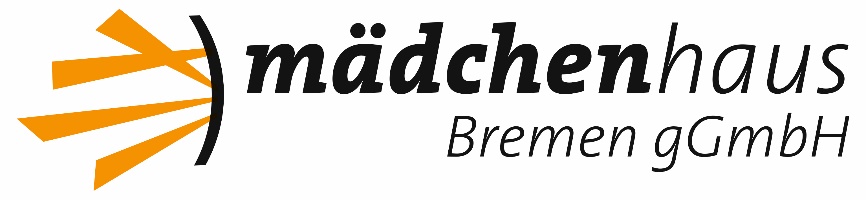 Mitarbeiterin* für Anlauf- und Beratungsstelle gesuchtDie Mädchenhaus Bremen gGmbH sucht für die Arbeit in der Anlauf- und Beratungsstelle ab sofort eine Kollegin*, mit 25 Wochenstunden, zunächst befristet bis zum 31.12.2026.Die Stelle kann mit einer Psychologin* oder einer Sozialpädagogin* besetzt werden. Wir suchen eine Frau*, die Interesse hat an feministischer, interkultureller, diversitätssensibler, traumapädagogischer Arbeit und freuen uns sehr über Bewerberinnen* mit sogenannter Migrationsbiographie, women of color oder Schwarze Frauen. Der Arbeitsbereich umfasst u. a.:Face to face BeratungOnlineberatungÖffentlichkeitsarbeitGruppenangeboteVernetzung und KooperationUns ist wichtig:Ein wertschätzender Umgang mit den Mädchen* und im TeamEine eigenständige und verbindliche ArbeitsweiseVerantwortungsbewusstsein und EngagementTeam- und KonfliktfähigkeitOffenheit für das feministische Leitbild der Mädchenhaus Bremen gGmbHWir bieten u. a.:TeamarbeitOffenheit für diverse Lebensentwürfedie Möglichkeit der Gestaltung eigener ArbeitsschwerpunkteFortbildungSupervisionTarifliche Vergütung (TV-L)betriebliches Gesundheitsmanagement durch Hansefit 50% Kita-Zuschussbetriebliche Altersvorsorge (VBLU)Jobticket (Deutschlandticket) BezuschussungGünstiges Jobradleasing (inkl. E-Bikes)Ihre Bewerbung (als PDF) richten Sie bitte bis zum 11.06.2024 anHeike Ohlebusch: ohlebusch@maedchenhaus-bremen.de Für Nachfragen: 0421 -33 65 030